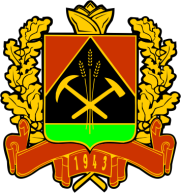 ПРАВИТЕЛЬСТВО КЕМЕРОВСКОЙ ОБЛАСТИ - КУЗБАССАПОСТАНОВЛЕНИЕот «_20_»_ноября 2019_г.  №_672_г. КемеровоО реализации пилотного проекта по предоставлению в соответствии с Законом Кемеровской области от 28.12.2016 № 97-ОЗ «О мерах социальной поддержки по оплате проезда отдельными видами транспорта» мер социальной поддержки по оплате проезда отдельными видами транспорта с применением карты жителя, социальной транспортной карты, временной социальной транспортной карты на территории муниципальных образований  Кемеровской области               «город Кемерово», «Междуреченский городской округ»,             «Новокузнецкий городской округ», «Ижморский муниципальный округ»В целях совершенствования системы учета отдельных категорий лиц, которым предоставляются меры социальной поддержки по оплате проезда отдельными видами транспорта, а также их транспортного обслуживания Правительство Кемеровской области – Кузбасса п о с т а н о в л я е т:1. Реализовать с 01.01.2020 по 01.07.2020 на территории муниципальных образований  Кемеровской области «город Кемерово», «Междуреченский городской округ», «Новокузнецкий городской округ», «Ижморский муниципальный округ» пилотный проект по предоставлению в соответствии с Законом Кемеровской области от 28.12.2016 № 97-ОЗ                    «О мерах социальной поддержки по оплате проезда отдельными видами транспорта» мер социальной поддержки по оплате проезда отдельными видами транспорта с применением карты жителя, социальной транспортной карты, временной социальной транспортной карты (далее – пилотный проект).Действие пилотного проекта распространяется на лиц, место жительства которых находится на территории муниципальных образований Кемеровской области «город Кемерово», «Междуреченский городской округ», «Новокузнецкий городской округ», «Ижморский муниципальный округ», в пределах границ указанных муниципальных образований.Действие пилотного проекта не распространяется на лиц, удостоенных звания Героя Кузбасса, почетного звания «Почетный гражданин Кемеровской области», лиц, награжденных медалью «За особый вклад в развитие Кузбасса» трех степеней, почетного звания «Почетный гражданин Кузбасса».2. Утвердить прилагаемое Положение о пилотном проекте по предоставлению в соответствии с Законом Кемеровской области                           от 28.12.2016 № 97-ОЗ «О мерах социальной поддержки по оплате проезда отдельными видами транспорта» мер социальной поддержки по оплате проезда отдельными видами транспорта с применением карты жителя, социальной транспортной карты, временной социальной транспортной карты.	3. Создать комиссию по выбору кредитных организаций для выпуска, выдачи и обслуживания карт жителя и утвердить ее состав.	4. Утвердить прилагаемое Положение о комиссии по выбору кредитных организаций для выпуска, выдачи и обслуживания карт жителя.	5. Утвердить прилагаемый Порядок проведения конкурсного отбора кредитных организаций для выпуска, выдачи и обслуживания карт жителя и заключения с кредитными организациями, прошедшими процедуру отбора кредитных организаций для выпуска, выдачи и обслуживания карт жителя, соглашений об осуществлении деятельности по выпуску, выдаче и обслуживанию карт жителя.	6. Установить, что департамент социальной защиты населения Кемеровской области является исполнительным органом государственной власти Кемеровской области - Кузбасса, уполномоченным:	на организацию конкурсного отбора кредитных организаций для выпуска, выдачи и обслуживания карт жителя;	на осуществление действий по заключению с кредитной организацией, прошедшей процедуру отбора кредитных организаций для выпуска, выдачи и обслуживания карт жителя, соглашения об осуществлении деятельности по выпуску, выдаче и обслуживанию карт жителя в соответствии с Порядком проведения конкурсного отбора кредитных организаций для выпуска, выдачи и обслуживания карт жителя и заключения с кредитными организациями, прошедшими процедуру отбора кредитных организаций для выпуска, выдачи и обслуживания карт жителя, соглашений об осуществлении деятельности по выпуску, выдаче и обслуживанию карт жителя, утвержденным настоящим постановлением.7. Департаменту социальной защиты населения Кемеровской области, департаменту транспорта и связи Кемеровской области, управлению по ценным бумагам и страховому рынку Администрации Кемеровской области обеспечить реализацию пилотного проекта.8. Департаменту социальной защиты населения Кемеровской области:8.1. Утвердить:8.1.1. Форму заявления кредитной организации об участии в выборе кредитных организаций для выпуска, выдачи и обслуживания карт жителя.8.1.2. Форму справки кредитной организации о наличии структурных подразделений (пунктов оформления и выдачи платежных карт).8.1.3. Требования к графическому дизайну карты жителя.8.1.4. Требования к графическим дизайнам социальной транспортной карты, временной социальной транспортной карты.8.1.5. Технические требования к карте жителя.8.1.6. Технические требования к социальной транспортной карте, временной социальной транспортной карте.8.1.7. Форму соглашения об осуществлении деятельности по выпуску, выдаче и обслуживанию карт жителя.8.2. Заключить с кредитной организацией, прошедшей процедуру отбора кредитных организаций для выпуска, выдачи и обслуживания карт жителя, соглашение об осуществлении деятельности по выпуску, выдаче и обслуживанию карт жителя.8.3. Организовать работу по изготовлению социальных транспортных карт, временных социальных транспортных карт в соответствии с действующим законодательством.8.4. Организовать работу по выдаче и обслуживанию социальных транспортных карт, временных социальных транспортных карт в соответствии с Положением о пилотном проекте по предоставлению в соответствии с Законом Кемеровской области от 28.12.2016 № 97-ОЗ                   «О мерах социальной поддержки по оплате проезда отдельными видами транспорта» мер социальной поддержки по оплате проезда отдельными видами транспорта с применением карты жителя, социальной транспортной карты, временной социальной транспортной карты, утвержденным настоящим постановлением.9. Департаменту транспорта и связи Кемеровской области:9.1. Организовать на территории муниципальных образований  Кемеровской области «Междуреченский городской округ», «Ижморский муниципальный округ» работу по осуществлению регулярных перевозок юридическими лицами (индивидуальными предпринимателями), осуществляющими деятельность по перевозке пассажиров на  автомобильном транспорте общего пользования (автобус), за исключением маршрутного такси, по маршрутам регулярных перевозок в городском, пригородном сообщениях в целях реализации пилотного проекта.9.2. Обеспечить координацию работы юридических лиц (индивидуальных предпринимателей), обеспечивающих организацию информационного обмена сведениями, необходимыми для реализации пилотного проекта, установку технологического оборудования и программного обеспечения, необходимого для организации автоматизированного учета отдельных категорий лиц, которым предоставляются меры социальной поддержки по оплате проезда отдельными видами транспорта (далее – операторы), юридических лиц (индивидуальных предпринимателей), осуществляющих деятельность по перевозке пассажиров на  автомобильном транспорте общего пользования (автобус), за исключением маршрутного такси, по маршрутам регулярных перевозок в городском, пригородном сообщениях, а также в городском наземном электрическом транспорте общего пользования (трамвай, троллейбус) по маршрутам регулярных перевозок в городском сообщении (далее – юридические лица (индивидуальные предприниматели), осуществляющие деятельность по перевозке пассажиров).9.3. Организовать проведение разъяснительной работы о реализации пилотного проекта с операторами, юридическими лицами (индивидуальными предпринимателями), осуществляющими деятельность по перевозке пассажиров.10. Рекомендовать главам муниципальных образований Кемеровской области, участвующих в реализации пилотного проекта: 10.1. Организовать взаимодействие уполномоченных органов, предоставляющих меры социальной поддержки, установленные Законом Кемеровской области от 28.12.2016 № 97-ОЗ «О мерах социальной поддержки по оплате проезда отдельными видами транспорта», с операторами.10.2. Провести разъяснительную работу с населением о реализации пилотного проекта. 11. Установить с 01.01.2020 по 31.03.2020 включительно переходный период для использования в соответствии с пилотным проектом карты жителя, социальной транспортной карты, временной социальной транспортной карты. В переходный период меры социальной поддержки на транспорте предоставляются на основании карты жителя, социальной транспортной карты, временной социальной транспортной карты (при их наличии). При отсутствии указанных карт меры социальной поддержки на транспорте предоставляются на основании документов, подтверждающих правовой статус лиц, имеющих право на получение мер социальной поддержки на транспорте, и выданных в соответствии с разделом 2 Порядка, условий предоставления некоторым категориям граждан мер социальной поддержки в натуральной форме и возмещения расходов, связанных с их предоставлением, утвержденного постановлением Коллегии Администрации Кемеровской области от 19.07.2010 № 317, единых социальных проездных билетов, справок о праве обучающегося государственной (муниципальной) общеобразовательной организации на бесплатный проезд (кроме такси, маршрутного такси) на городском транспорте общего пользования (автобус, трамвай, троллейбус) и на пригородном транспорте общего пользования (автобус) или справок о праве ребенка работника, погибшего (умершего) в результате несчастного случая на производстве на угледобывающем (горнорудном) предприятии, на бесплатный проезд на городском транспорте общего пользования, кроме такси, маршрутного такси (автобус, трамвай, троллейбус).12. Настоящее постановление подлежит опубликованию на сайте «Электронный бюллетень Правительства Кемеровской области - Кузбасса».13. Контроль за исполнением настоящего постановления возложить на заместителя Губернатора Кемеровской области – Кузбасса (по вопросам социального развития) Малышеву Е.И., заместителя Губернатора Кемеровской области – Кузбасса (по промышленности, транспорту и экологии) Панова А.А., заместителя Губернатора Кемеровской области – Кузбасса (по экономическому развитию) Венгера К.Г.                ГубернаторКемеровской области – Кузбасса              				       С.Е. ЦивилевУтвержденопостановлением Правительства Кемеровской области - Кузбасса                                                                от 20 ноября 2019 г. № 672Положениео пилотном проекте по предоставлению в соответствии с Законом Кемеровской области от 28.12.2016 № 97-ОЗ «О мерах социальной поддержки по оплате проезда отдельными видами транспорта» мер социальной поддержки по оплате проезда отдельными видами транспорта с применением карты жителя, социальной транспортной карты, временной социальной транспортной карты1. Общие положения1.1. Настоящее Положение регулирует порядок предоставления в соответствии с Законом Кемеровской области от 28.12.2016 № 97-ОЗ                  «О мерах социальной поддержки по оплате проезда отдельными видами транспорта» мер социальной поддержки в виде бесплатного проезда на автомобильном транспорте общего пользования (автобус), за исключением проезда в маршрутном такси, по маршрутам регулярных перевозок в городском, пригородном сообщениях, а также городском наземном электрическом транспорте общего пользования (трамвай, троллейбус) по маршрутам регулярных перевозок в городском сообщении                              (далее соответственно – Закон, меры социальной поддержки) отдельным категориям лиц, имеющим право на меры социальной поддержки, с применением карты жителя, социальной транспортной карты, временной социальной транспортной карты.1.2. Для целей настоящего Положения используются термины и понятия, установленные Законом, а также следующие понятия:транспорт – автомобильный транспорт общего пользования (автобус), за исключением маршрутного такси, осуществляющий перевозку по маршрутам регулярных перевозок в городском, пригородном сообщении, а также городской наземный электрический транспорт общего пользования (трамвай, троллейбус), осуществляющий перевозку по маршрутам регулярных перевозок в городском сообщении;кредитная организация-эмитент – кредитная организация, осуществляющая выпуск, выдачу и обслуживание карт жителя, прошедшая процедуру отбора кредитных организаций для выпуска, выдачи и обслуживания карт жителя, с которой департаментом социальной защиты населения Кемеровской области заключено соглашение об осуществлении деятельности по выпуску, выдаче и обслуживанию карт жителя;карта жителя – электронная карта, выданная кредитной организацией-эмитентом, представляющая собой материальный носитель, содержащий информацию в визуальной (графической) и электронной формах о ее держателе, посредством которого обеспечивается предоставление мер социальной поддержки при проезде на транспорте;социальная транспортная карта – электронная карта, представляющая собой материальный носитель, содержащий информацию в визуальной (графической) и электронной формах о ее держателе, посредством которого обеспечивается предоставление мер социальной поддержки при проезде на транспорте. Социальная транспортная карта выдается органом местного самоуправления муниципального образования Кемеровской области, на территории которого реализуется пилотный проект по предоставлению в соответствии с Законом Кемеровской области от 28.12.2016 № 97-ОЗ                    «О мерах социальной поддержки по оплате проезда отдельными видами транспорта» мер социальной поддержки по оплате проезда отдельными видами транспорта с применением карты жителя, социальной транспортной карты, временной социальной транспортной карты (далее – пилотный проект), уполномоченным главой соответствующего муниципального образования на предоставление единых социальных проездных билетов в соответствии с Порядком, условиями предоставления некоторым категориям граждан мер социальной поддержки в натуральной форме и возмещения расходов, связанных с их предоставлением, утвержденным  постановлением Коллегии Администрации Кемеровской области от 19.07.2010 № 317 (далее – уполномоченный орган);временная социальная транспортная карта (далее – временная             карта) – электронная карта, представляющая собой материальный носитель, содержащий информацию в электронной форме и не содержащий информацию в визуальной (графической) форме о ее держателе, посредством которого обеспечивается предоставление мер социальной поддержки при проезде на транспорте. Временная карта выдается уполномоченным органом до получения (начала использования) карты жителя или социальной транспортной карты;держатель карты жителя – лицо, имеющее право на меры социальной поддержки на транспорте, получившее карту жителя;держатель социальной транспортной карты – лицо, имеющее право на меры социальной поддержки на транспорте, получившее социальную транспортную карту;держатель временной карты – лицо, имеющее право на меры социальной поддержки на транспорте, получившее временную карту;активация карты жителя – присвоение карте жителя в автоматизированной системе учета лиц, имеющих право на меры социальной поддержки, персонального кода для предоставления мер социальной поддержки на транспорте;активация социальной транспортной карты – присвоение социальной транспортной карте в автоматизированной системе учета лиц, имеющих право на меры социальной поддержки, персонального кода для предоставления мер социальной поддержки на транспорте;активация временной карты – присвоение временной карте в автоматизированной системе учета лиц, имеющих право на меры социальной поддержки, персонального кода для предоставления мер социальной поддержки на транспорте;блокировка социальной транспортной карты – прекращение уполномоченным органом предоставления мер социальной поддержки на транспорте по социальной транспортной карте;блокировка временной карты – прекращение уполномоченным органом предоставления мер социальной поддержки на транспорте по временной карте;оператор – юридическое лицо (индивидуальный предприниматель), обеспечивающее организацию информационного обмена сведениями, необходимыми для реализации пилотного проекта, установку технологического оборудования и программного обеспечения, необходимого для организации автоматизированного учета отдельных категорий лиц, которым предоставляются меры социальной поддержки по оплате проезда отдельными видами транспорта;представитель – лицо, уполномоченное лицом, имеющим право на меры социальной поддержки на транспорте, или его законным представителем на основании доверенности, оформленной в соответствии с законодательством Российской Федерации;рабочий день - установленная правовым актом уполномоченного органа продолжительность (в часах) работы уполномоченного органа в течение суток.2. Право на получение мер социальной поддержки на транспорте и документы, подтверждающие право пользования мерами социальной поддержки на транспорте, в рамках реализации пилотного проекта, а также предоставление карты жителя, социальной транспортной карты, временной карты и их использование при проезде на транспорте2.1. Лица, имеющие право на получение мер социальной поддержки на транспорте в рамках реализации пилотного проектаПраво на меры социальной поддержки на транспорте в рамках реализации пилотного проекта имеют лица, место жительства которых находится на территории муниципальных образований  Кемеровской области «город Кемерово», «Междуреченский городской округ», «Новокузнецкий городской округ», «Ижморский муниципальный округ» (далее – пилотные муниципальные образования).2.1.1. Право на получение мер социальной поддержки на транспорте  посредством карты жителя имеют лица, которым право на меры социальной поддержки установлено Законом (за исключением лиц, не достигших возраста 14 лет, а также лиц, указанных в подпункте 15 статьи 2 Закона, из числа лиц, сопровождающих инвалидов I группы или детей-инвалидов, достигших возраста 14 лет и старше).2.1.2. Лица, не достигшие возраста 14 лет, имеют право на получение мер социальной поддержки на транспорте посредством социальной транспортной карты.2.1.3. Лица, указанные в подпункте 15 статьи 2 Закона, из числа лиц, сопровождающих инвалидов I группы или детей-инвалидов, достигших возраста 14 лет и старше, при сопровождении имеют право на получение мер социальной поддержки на транспорте посредством карт жителя, выданных инвалидам I группы или детям-инвалидам, достигшим возраста 14 лет и старше.                         Лица, указанные в подпункте 15 статьи 2 Закона, из числа лиц, сопровождающих детей-инвалидов, не достигших возраста 14 лет, при сопровождении имеют право на получение мер социальной поддержки на транспорте  посредством социальных транспортных карт, выданных детям-инвалидам, не достигшим возраста 14 лет.2.1.4. Лица, указанные в подпункте 2.1.1, 2.1.2 настоящего Положения, до получения (начала использования) карты жителя или социальной транспортной карты, а также случаях утери, порчи карты жителя или социальной транспортной карты, окончания срока действия, непригодности для дальнейшего использования вследствие физического износа и (или) повреждения микроконтроллера (микропроцессора) карты жителя или социальной транспортной карты, изменения сведений о держателе карты жителя или держателе социальной транспортной карты, выявления неточности или ошибочности произведенных записей имеют право на получение мер социальной поддержки на транспорте посредством временной карты с предъявлением документов, указанных в подпункте 2.6.1.3 настоящего Положения.2.2. Лицо, указанное в подпункте 2.1.2 настоящего Положения, имеет право на получение мер социальной поддержки на транспорте посредством социальной транспортной карты в случае, если период, в течение которого указанное лицо имеет право на получение мер социальной поддержки на транспорте, составляет более  60 дней.В случае если период, в течение которого лицо, указанное в             подпункте 2.1.2 настоящего Положения, имеет право на получение мер социальной поддержки на транспорте, составляет менее 60 дней, указанное лицо имеет право на получение мер социальной поддержки на транспорте посредством временной карты с предъявлением документов, указанных в подпункте 2.6.1.3 настоящего Положения.	2.3. Предоставление карты жителя 	2.3.1. Для получения карты жителя лицо, имеющее право на получение мер социальной поддержки на транспорте посредством карты жителя и получившее единый социальный проездной билет, выданный в соответствии с разделом 2 Порядка, условий предоставления некоторым категориям граждан мер социальной поддержки в натуральной форме и возмещения расходов, связанных с их предоставлением, утвержденного постановлением Коллегии Администрации Кемеровской области от 19.07.2010 № 317              (далее соответственно – ЕСПБ, Порядок № 317), или справку о праве обучающегося государственной (муниципальной) общеобразовательной организации на бесплатный проезд (кроме такси, маршрутного такси) на городском транспорте общего пользования (автобус, трамвай, троллейбус) и на пригородном транспорте общего пользования (автобус), выданную уполномоченным органом (далее – справка на проезд ребенка из многодетной семьи), справку о праве ребенка работника, погибшего (умершего) в результате несчастного случая на производстве на угледобывающем (горнорудном) предприятии, на бесплатный проезд на городском транспорте общего пользования, кроме такси, маршрутного такси (автобус, трамвай, троллейбус), выданную уполномоченным органом              (далее – справка на проезд ребенка погибшего работника), или законный представитель указанного лица, представитель обращается в кредитную организацию-эмитент.2.3.1.1. При обращении в кредитную организацию-эмитент лицо, указанное в подпункте 2.3.1 настоящего Положения, представляет заявление о выдаче карты жителя по форме согласно приложению № 1 к настоящему Положению, документ, удостоверяющий личность, а также ЕСПБ (справку на проезд ребенка из многодетной семьи, справку на проезд ребенка погибшего работника). 2.3.1.2. Кредитная организация-эмитент выдает карту жителя в порядке и сроки, установленные для выдачи платежных карт. При этом время ожидания в очереди для получения карты жителя не должно превышать              15 минут.Карта жителя выдается кредитной организацией-эмитентом бесплатно в случае выдачи указанной карты впервые, а также в случаях, предусмотренных абзацем первым подпункта 2.3.7 настоящего Положения.2.3.2. Для получения карты жителя лицо, имеющее право на получение мер социальной поддержки на транспорте посредством карты жителя и не получившее ЕСПБ (справку на проезд ребенка из многодетной семьи, справку на проезд ребенка погибшего работника), или законный представитель указанного лица, представитель получает указанные документы в порядке, предусмотренном  разделом 2 Порядка № 317.При получении ЕСПБ (справки на проезд ребенка из многодетной семьи, справки на проезд ребенка погибшего работника) указанное лицо обращается в кредитную организацию-эмитент для получения карты жителя в порядке, установленном подпунктом 2.3.1 настоящего Положения.2.3.3. Кредитная организация-эмитент в день выдачи карты жителя на основании заключенного с департаментом социальной защиты населения Кемеровской области (далее – департамент) соглашения об осуществлении деятельности по выпуску, выдаче и обслуживанию карт жителя представляет по защищенным телекоммуникационным каналам связи в департамент сведения о держателях карты жителя по форме согласно приложению № 2           к настоящему Положению для последующей активации карты жителя уполномоченным органом. 2.3.4. Департамент в течение 1 рабочего дня со дня поступления от кредитной организации-эмитента сведений о держателях карты жителя, предусмотренных подпунктом 2.3.3 настоящего Положения, по защищенным телекоммуникационным каналам связи передает указанные сведения в уполномоченный орган для активации карты жителя. 2.3.5. Уполномоченный орган при получении от департамента сведений о держателях карты жителя в срок не позднее 2 рабочих дней со дня выдачи кредитной организацией-эмитентом карты жителя проверяет наличие права на меры социальной поддержки на транспорте  держателя карты жителя и при наличии указанного права производит активацию карты жителя. В случае отсутствия права на меры социальной поддержки на транспорте  держателя карты жителя уполномоченный орган при обращении держателя карты жителя разъясняет причины неактивации карты жителя.Использование карты жителя на транспорте осуществляется со дня, следующего за днем ее активации.   В случае получения временной карты в соответствии с пунктом 2.5 настоящего Положения держатель карты жителя (его законный представитель или представитель) вправе после получения карты жителя в кредитной организации-эмитенте вернуть временную карту в уполномоченный орган либо сохранить временную карту в пользовании на срок не более 10 рабочих дней со дня получения карты жителя в кредитной организации-эмитенте.В случае возврата держателем карты жителя (его законным представителем или представителем) временной карты в уполномоченный орган после выдачи кредитной организацией-эмитентом карты жителя уполномоченный орган блокирует временную карту.  В случае сохранения держателем карты жителя (его законным представителем или представителем) временной карты в пользовании временная карта блокируется в течение 1 рабочего дня, следующего за днем активации карты жителя. При этом держателю карты жителя (его законному представителю   или   представителю)    необходимо    в    срок    не позднее 10 рабочих дней со дня выдачи кредитной организацией-эмитентом карты жителя вернуть временную карту или в случае утери, порчи временной карты представить письменное заявление в произвольной форме об утере, порче временной карты с указанием причин ее утери, порчи в уполномоченный орган.В случае если держатель карты жителя (его законный представитель или представитель) не возвратил временную карту в срок, предусмотренный абзацем шестым настоящего подпункта, или не представил заявление, указанное в абзаце шестом настоящего подпункта, в уполномоченный орган, уполномоченный орган блокирует предоставление мер социальной поддержки на транспорте на карте жителя до предоставления временной карты или указанного заявления в уполномоченный орган.2.3.6. Период пользования картой жителя при проезде на транспорте не может превышать периода, на который предоставлено право на меры социальной поддержки на транспорте.  2.3.7. В случае утери карты жителя, окончания срока действия карты жителя, непригодности карты жителя для дальнейшего использования вследствие физического износа и (или) повреждения микроконтроллера (микропроцессора), выявления неточности или ошибочности произведенных на карте жителя записей, изменении сведений о держателе карты жителя (фамилия, имя, отчество (при наличии), основание предоставления мер социальной поддержки) карта жителя подлежит повторному бесплатному изготовлению. В случае порчи карты жителя указанная карта подлежит повторному изготовлению за счет собственных средств держателя карты жителя. Стоимость повторного изготовления карты жителя определяется исходя из суммы затрат, понесенных при ее изготовлении впервые.Очередное обращение в кредитную организацию-эмитент за выдачей карты жителя осуществляется в порядке, установленном настоящим Положением. 2.3.8. Уполномоченным органом в автоматизированной системе учета лиц, имеющих право на меры социальной поддержки, осуществляется блокировка предоставления мер социальной поддержки на транспорте:на карте жителя, выданной ранее, при выдаче кредитной организацией-эмитентом очередной карты жителя в течение 1 рабочего дня со дня поступления из департамента сведений о держателях карты жителя; на выданной карте жителя в течение 1 рабочего дня со дня поступления сведений о наступлении смерти (признании в установленном порядке умершим или безвестно отсутствующим) держателя карты жителя.2.4. Предоставление социальной транспортной карты 2.4.1. Для получения социальной транспортной карты законный представитель лица, не достигшего возраста 14 лет, имеющего право на получение мер социальной поддержки на транспорте посредством социальной транспортной карты и получившего (не получившего) ЕСПБ (справку на проезд ребенка из многодетной семьи, справку на проезд ребенка погибшего работника), или представитель вместе с указанным лицом обращаются в уполномоченный орган по месту жительства. При наличии уважительных причин (болезнь законного представителя, лица, не достигшего возраста 14 лет, имеющего право на получение мер социальной поддержки на транспорте посредством социальной транспортной карты, представителя, удаленность населенного пункта от уполномоченного органа или иные длительные обстоятельства, препятствующие своевременному обращению в уполномоченный орган) на основании письменного заявления в произвольной форме уполномоченный орган организует выезд для приема заявления, документов, предусмотренных подпунктом 2.4.2.1 настоящего Положения, и фотографирования лица, не достигшего возраста 14 лет, имеющего право на получение мер социальной поддержки на транспорте посредством социальной транспортной карты, по его месту жительства.2.4.2. При обращении в уполномоченный орган:2.4.2.1. Законный представитель лица, не достигшего возраста 14 лет, имеющего право на получение мер социальной поддержки на транспорте посредством социальной транспортной карты и получившего ЕСПБ (справку на проезд ребенка из многодетной семьи, справку на проезд ребенка погибшего работника), или представитель представляет:заявление о выдаче социальной транспортной карты по форме согласно приложению № 3 к настоящему Положению; копию документа, удостоверяющего его личность и полномочия;копию документа, удостоверяющего личность лица, не достигшего возраста 14 лет, имеющего право на получение мер социальной поддержки на транспорте посредством социальной транспортной карты; копию документа, подтверждающего место жительства лица, не достигшего возраста 14 лет, имеющего право на получение мер социальной поддержки на транспорте посредством социальной транспортной карты; ЕСПБ (справку на проезд ребенка из многодетной семьи, справку на проезд ребенка погибшего работника);копии документов, удостоверяющих личность и полномочия представителя (в случае обращения представителя).	Копии документов, указанные в настоящем подпункте, предъявляются в уполномоченный орган вместе с подлинниками, если они не заверены в установленном законодательством порядке.2.4.2.2. Законный представитель лица, не достигшего возраста 14 лет, имеющего право на получение мер социальной поддержки на транспорте посредством социальной транспортной карты и не получившего ЕСПБ (справку на проезд ребенка из многодетной семьи, справку на проезд ребенка погибшего работника), или представитель получает указанные документы в порядке, предусмотренном  разделом 2 Порядка № 317.После получения ЕСПБ (справки на проезд ребенка из многодетной семьи, справки на проезд ребенка погибшего работника) законный представитель указанного лица или представитель представляет:заявление о выдаче социальной транспортной карты; копию документа, удостоверяющего его личность и полномочия;копию документа, удостоверяющего личность лица, не достигшего возраста 14 лет, имеющего право на получение мер социальной поддержки на транспорте посредством социальной транспортной карты; копию документа, подтверждающего место жительства лица, не достигшего возраста 14 лет, имеющего право на получение мер социальной поддержки на транспорте посредством социальной транспортной карты; ЕСПБ (справку на проезд ребенка из многодетной семьи, справку на проезд ребенка погибшего работника);копии документов, удостоверяющих личность и полномочия представителя (в случае обращения представителя).	Копии документов, указанные в настоящем подпункте, предъявляются в уполномоченный орган вместе с подлинниками, если они не заверены в установленном законодательством порядке.2.4.2.3. Законный представитель лица, не достигшего возраста 14 лет, имеющего право на получение мер социальной поддержки посредством социальной транспортной карты, или представитель, обратившийся в уполномоченный орган, несет ответственность в установленном законодательством Российской Федерации порядке за достоверность сведений, содержащихся в представленных заявлении о выдаче социальной транспортной карты и документах.2.4.3. Уполномоченный орган:проверяет представленные заявление о выдаче социальной транспортной карты и документы;осуществляет фотографирование лица, не достигшего возраста 14 лет, имеющего право на получение мер социальной поддержки на транспорте посредством социальной транспортной карты. 2.4.4. Уполномоченный орган в течение 2 рабочих дней со дня получения заявления о выдаче социальной транспортной карты и документов, фотографирования лица, не достигшего возраста 14 лет, имеющего право на получение мер социальной поддержки на транспорте посредством социальной транспортной карты, в электронной форме формирует личное дело, в котором содержатся скан-копии представленных документов в формате *.pdf и фотография, и направляет его в департамент по защищенным телекоммуникационным каналам связи.2.4.5. Департамент после получения личного дела от уполномоченного органа направляет заявку на изготовление социальной транспортной карты юридическому лицу (индивидуальному предпринимателю), осуществляющему ее изготовление, с которым департаментом заключен договор (контракт, соглашение) в соответствии с действующим законодательством  (далее – изготовитель), в сроки, установленные договором (контрактом, соглашением).2.4.6. В течение 5 рабочих дней со дня поступления от изготовителя социальной транспортной карты департамент направляет ее в уполномоченный орган.2.4.7. В течение 2 рабочих дней со дня получения от департамента социальной транспортной карты уполномоченный орган извещает законного представителя лица, не достигшего возраста 14 лет, имеющего право на получение мер социальной поддержки на транспорте посредством социальной транспортной карты, или представителя о необходимости получения социальной транспортной карты по телефону, указанному в заявлении о выдаче социальной транспортной карты, либо посредством направления почтового отправления с уведомлением о вручении.2.4.8. Для получения социальной транспортной карты законный представитель лица, не достигшего возраста 14 лет, имеющего право на получение мер социальной поддержки на транспорте посредством социальной транспортной карты, или представитель предъявляет в уполномоченный орган документ(ы), удостоверяющий(ие) личность и полномочия.2.4.9. Уполномоченный орган выдает законному представителю лица, не достигшего возраста 14 лет, имеющего право на получение мер социальной поддержки на транспорте посредством социальной транспортной карты, или представителю социальную транспортную карту в день его обращения за ее получением и вносит соответствующие сведения в журнал выдачи и возврата социальных транспортных карт по форме согласно приложению № 4 к настоящему Положению. Получение социальной транспортной карты законным представителем лица, не достигшего возраста 14 лет, имеющего право на получение мер социальной поддержки на транспорте посредством социальной транспортной карты, или представителем удостоверяется подписью в журнале выдачи и возврата социальных транспортных карт. Социальная транспортная карта выдается уполномоченным органом бесплатно.2.4.10. Активация социальной транспортной карты осуществляется уполномоченным органом при выдаче указанной карты. Использование социальной транспортной карты на транспорте осуществляется со дня, следующего за днем ее активации.2.4.11. В случае получения временной карты в порядке, предусмотренном пунктом 2.5 настоящего Положения, законный представитель лица, не достигшего возраста 14 лет, имеющего право на получение мер социальной поддержки на транспорте посредством социальной транспортной карты, или представитель вправе вернуть временную карту в уполномоченный орган в день получения социальной транспортной карты либо сохранить временную карту в пользовании на срок не более 10 рабочих дней со дня получения социальной транспортной карты в уполномоченном органе.В случае возврата законным представителем лица, не достигшего возраста 14 лет, имеющего право на получение мер социальной поддержки на транспорте посредством социальной транспортной карты, или представителем временной карты в уполномоченный орган в день получения социальной транспортной карты уполномоченный орган блокирует временную карту.  В случае сохранения законным представителем лица, не достигшего возраста 14 лет, имеющего право на получение мер социальной поддержки на транспорте посредством социальной транспортной карты, или представителем временной карты в пользовании временная карта блокируется в течение 1 рабочего дня, следующего за днем активации социальной транспортной карты. Законному представителю лица, не достигшего возраста 14 лет, имеющего право на получение мер социальной поддержки на транспорте посредством социальной транспортной карты, или представителю, сохранившему временную карту в пользовании, необходимо в срок не позднее 10 рабочих дней со дня выдачи уполномоченным органом социальной транспортной карты вернуть временную карту или в случае утери, порчи временной карты представить письменное заявление в произвольной форме об утере, порче временной карты с указанием причин ее утери, порчи в уполномоченный орган.В случае если законный представитель лица, не достигшего возраста             14 лет, имеющего право на получение мер социальной поддержки на транспорте посредством социальной транспортной карты, или представитель не возвратил временную карту в срок, предусмотренный абзацем третьим настоящего подпункта, или не представил заявление, указанное в                 абзаце третьем настоящего подпункта, в уполномоченный орган, уполномоченный орган блокирует социальную транспортную карту до предоставления временной карты или указанного заявления в уполномоченный орган.2.4.12. Период пользования социальной транспортной картой при проезде на транспорте не может превышать периода, на который предоставлено право на меры социальной поддержки.   2.4.13. В случае утери, порчи социальной транспортной карты, окончания срока действия социальной транспортной карты, непригодности социальной транспортной карты для дальнейшего использования вследствие физического износа и (или) повреждения микроконтроллера (микропроцессора), выявления неточности или ошибочности произведенных на социальной транспортной карте записей, изменения сведений о держателе социальной транспортной карты (фамилия, имя, отчество (при наличии), основание предоставления мер социальной поддержки) уполномоченный орган  выдает очередную социальную транспортную карту бесплатно. При этом социальная транспортная карта, не подлежащая использованию в случае ее порчи, окончания срока, физического износа и (или) повреждения микроконтроллера (микропроцессора), выявления неточности или ошибочности произведенных на социальной транспортной карте записей, изменения сведений о держателе социальной транспортной карты, подлежит возврату в уполномоченный орган. Уполномоченным органом при принятии социальной транспортной карты, подлежащей возврату, вносятся соответствующие сведения в журнал выдачи и возврата социальных транспортных карт. Возврат социальной транспортной карты законным представителем лица, не достигшего возраста 14 лет, имеющего право на получение мер социальной поддержки на транспорте посредством социальной транспортной карты, или представителем удостоверяется подписью в журнале выдачи и возврата социальных транспортных карт. Очередное обращение в уполномоченный орган за выдачей социальной транспортной карты осуществляется в порядке, установленном пунктом 2.4 настоящего Положения. 2.4.14. Уполномоченным органом в автоматизированной системе учета лиц, имеющих право на меры социальной поддержки, осуществляется блокировка социальной транспортной карты:в случаях утери, порчи, окончания срока действия, непригодности социальной транспортной карты для дальнейшего использования вследствие физического износа и (или) повреждения микроконтроллера (микропроцессора), выявления неточности или ошибочности произведенных на социальной транспортной карте записей, изменения сведений о держателе социальной транспортной карты (фамилия, имя, отчество (при наличии), основание предоставления мер социальной поддержки) в течение 1 рабочего дня со дня поступления указанных сведений;в течение 1 рабочего дня со дня поступления из департамента сведений о наступлении смерти (признании в установленном порядке умершим или безвестно отсутствующим) держателя социальной транспортной карты.2.5. Получение временной карты 2.5.1. Временная карта выдается:2.5.1.1. Лицу, имеющему право на получение мер социальной поддержки на транспорте посредством карты жителя (законному представителю указанного лица или представителю) до получения (начала использования) карты жителя, в том числе изготовленной неоднократно в случаях, предусмотренных подпунктом 2.3.7 настоящего Положения.2.5.1.2. Законному представителю лица, не достигшего возраста 14 лет, имеющего право на получение мер социальной поддержки на транспорте посредством социальной транспортной карты, или представителю до получения (начала использования) социальной транспортной карты, в том числе изготовленной неоднократно в случаях, предусмотренных             подпунктом 2.4.13 настоящего Положения.2.5.1.3. Законному представителю лица, не достигшего возраста 14 лет, имеющего право на получение мер социальной поддержки на транспорте посредством социальной транспортной карты, или представителю в случае, предусмотренном абзацем вторым пункта 2.2 настоящего Положения.2.5.2. Срок действия временной карты составляет 60 дней со дня ее выдачи. До истечения указанного срока лицам, указанным в подпунктах 2.5.1.1, 2.5.1.2 настоящего Положения, следует получить в кредитной организации-эмитенте карту жителя или в уполномоченном органе социальную транспортную карту.Срок, указанный в абзаце первом настоящего подпункта, может быть продлен однократно при наличии уважительных причин (стационарное лечение, смерть близких родственников, несчастный случай, стихийное бедствие, другие чрезвычайные, непреодолимые, иные обстоятельства, в связи с которыми лица, указанные в подпунктах 2.5.1.1, 2.5.1.2 настоящего Положения, оказываются неспособными выполнить принятые обязательства, а также нарушение кредитной организацией-эмитентом, изготовителем сроков изготовления соответственно карты жителя, социальной транспортной карты). При наличии уважительных причин, в связи с которыми лица, указанные в подпунктах 2.5.1.1, 2.5.1.2 настоящего Положения, оказываются неспособными выполнить принятые обязательства, продление срока осуществляется на основании  письменного заявления (в произвольной форме) лица и документов, подтверждающих наличие уважительных причин.2.5.3. Временная карта выдается уполномоченным органом по месту жительства лица, указанного в подпункте 2.5.1 настоящего Положения, бесплатно в день его обращения.Активация временной карты осуществляется уполномоченным органом при выдаче указанной карты.2.5.4. При обращении в уполномоченный орган по месту жительства:2.5.4.1. Лицо, указанное в подпункте 2.5.1.1 настоящего Положения, представляет:заявление о выдаче временной карты по форме согласно приложению № 5 к настоящему Положению;копию документа, удостоверяющего личность;ЕСПБ (справку на проезд ребенка из многодетной семьи, справку на проезд ребенка погибшего работника);копию(и) документа(ов), удостоверяющего(их) личность и полномочия законного представителя, представителя (в случае обращения законного представителя, представителя).Копии документов, указанных в настоящем подпункте, предъявляются в уполномоченный орган вместе с подлинниками, если они не заверены в установленном законодательством порядке.2.5.4.2. Лицо, указанное в подпункте 2.5.1.2 настоящего Положения, за исключением случая, указанного в подпункте 2.5.4.3 настоящего Положения, а также лицо, указанное в подпункте 2.5.1.3 настоящего Положения, представляет:заявление о выдаче временной карты;копию документа, удостоверяющего личность и полномочия;копию документа, удостоверяющего личность лица, не достигшего возраста 14 лет, имеющего право на получение мер социальной поддержки на транспорте посредством социальной транспортной карты; копию документа, подтверждающего место жительства лица, не достигшего возраста 14 лет, имеющего право на получение мер социальной поддержки на транспорте посредством социальной транспортной карты; ЕСПБ (справку на проезд ребенка из многодетной семьи, справку на проезд ребенка погибшего работника);копии документов, удостоверяющих личность и полномочия представителя (в случае обращения представителя).	Копии документов, указанные в настоящем подпункте, предъявляются в уполномоченный орган вместе с подлинниками, если они не заверены в установленном законодательством порядке.2.5.4.3. В случае если лицо, указанное в подпункте 2.5.1.2 настоящего Положения, обращается за выдачей временной карты и одновременно за предоставлением социальной транспортной карты, к заявлению о выдаче  временной карты дополнительно представляются документы, указанные  в подпункте 2.4.2.1 настоящего Положения.2.5.5.Уполномоченный орган:проверяет представленные в соответствии с подпунктом 2.5.4 настоящего Положения заявление и документы;разъясняет порядок использования и срок действия временной карты;выдает лицу, указанному в подпункте 2.5.1 настоящего Положения, временную карту и вносит соответствующие сведения в журнал выдачи и возврата временных социальных транспортных карт по форме согласно приложению № 6 к настоящему Положению. Получение временной карты указанным лицом удостоверяется подписью в журнале выдачи и возврата временных социальных транспортных карт.2.5.6. Период пользования временной картой при проезде на транспорте не может превышать периода, на который предоставлено право на меры социальной поддержки.   2.5.7. В случае утери, порчи временной карты в течение срока ее действия, непригодности временной карты для дальнейшего использования вследствие физического износа и (или) повреждения микроконтроллера (микропроцессора) уполномоченный орган в день обращения выдает очередную временную карту бесплатно на срок действия временной карты, выданной ранее. Временная карта, не подлежащая использованию в случае ее порчи, непригодности для дальнейшего использования вследствие физического износа и (или) повреждения микроконтроллера (микропроцессора), окончания срока ее действия, подлежит возврату в уполномоченный орган. Уполномоченным органом при принятии временной карты, подлежащей возврату, вносятся соответствующие сведения в журнал выдачи и возврата временных социальных транспортных карт. Возврат временной карты лицом, указанным в подпункте 2.5.1 настоящего Положения, удостоверяется подписью в журнале выдачи и возврата временных социальных транспортных карт. Для получения очередной временной карты лицо, указанное в подпункте 2.5.1 настоящего Положения, предъявляет в уполномоченный орган:заявление о выдаче временной карты;документ, удостоверяющий личность;документ(ы), удостоверяющий(ие) личность и полномочия законного представителя, представителя (в случае обращения законного представителя, представителя). 2.5.8. Уполномоченным органом в автоматизированной системе учета лиц, имеющих право на меры социальной поддержки, осуществляется блокировка временной карты:в случаях утери, порчи временной карты в течение срока ее действия, непригодности временной карты для дальнейшего использования вследствие физического износа и (или) повреждения микроконтроллера (микропроцессора) в течение 1 рабочего дня со дня поступления указанных сведений;в течение 1 рабочего дня со дня поступления сведений о наступлении смерти (признании в установленном порядке умершим или безвестно отсутствующим) держателя временной карты.2.5.9. Для выдачи временных карт уполномоченным органом оформляется заявка на изготовление временных карт, в том числе в случае недостаточного количества указанных карт для их выдачи. Указанная заявка направляется в департамент. Сроки представления заявки устанавливаются департаментом.2.5.10. Департамент в течение 2 рабочих дней со дня получения заявки от уполномоченного органа направляет ее изготовителю.2.5.11. В течение 5 рабочих дней со дня поступления от изготовителя временных карт департамент направляет их в уполномоченный орган.2.6. Использование на транспорте карты жителя, социальной транспортной карты, временной карты2.6.1. Документами, подтверждающими право пользования мерами социальной поддержки на транспорте лиц, место жительства которых находится на территории пилотных муниципальных образований, являются:	2.6.1.1. Карта жителя (за исключением лиц, не достигших возраста             14 лет, а также лиц, указанных в подпункте 15 статьи 2 Закона, из числа лиц, сопровождающих  детей-инвалидов, не достигших возраста 14 лет).2.6.1.2. Социальная транспортная карта (для лиц, не достигших возраста 14 лет, а также лиц, указанных в подпункте 15 статьи 2 Закона, из числа лиц, сопровождающих детей-инвалидов, не достигших возраста          14 лет).2.6.1.3. Временная карта (для лиц, не получивших карту жителя или социальную транспортную карту, для лиц, получивших карту жителя или социальную транспортную карту, до использования карты жителя или социальной транспортной карты соответственно, для лиц, не достигших возраста 14 лет, в случае если период, в течение которого указанные лица имеют право на получение мер социальной поддержки на транспорте, составляет менее 60 дней, а также в случаях утери, порчи карты жителя или социальной транспортной карты, окончания срока действия, непригодности для дальнейшего использования вследствие физического износа и (или) повреждения микроконтроллера (микропроцессора) карты жителя или социальной транспортной карты, изменения сведений о держателе карты жителя или держателе социальной транспортной карты, выявления неточности или ошибочности произведенных записей) с предъявлением документов, подтверждающих правовой статус указанных лиц, и ЕСПБ или справки на проезд ребенка из многодетной семьи (справки на проезд ребенка погибшего работника).К документам, подтверждающим правовой статус, относятся:удостоверения, свидетельства, выданные компетентными органами;справка, подтверждающая факт установления инвалидности, выданная федеральным государственным учреждением медико-социальной экспертизы;	справка, подтверждающая правовой статус гражданина из числа супругов, родителей и детей в возрасте до 18 лет и детей в возрасте до 23 лет, обучающихся в организациях, осуществляющих образовательную деятельность по очной форме обучения, погибших (умерших) Героев Советского Союза, Героев Российской Федерации и граждан, награжденных орденом Славы трех степеней, выданная уполномоченным органом;	справка, подтверждающая правовой статус приемного родителя, имеющего право на меры социальной поддержки в соответствии с Законом Кемеровской области от 07.02.2013 № 9-ОЗ «О мерах социальной поддержки отдельных категорий приемных родителей», выданная уполномоченным органом;	справка, подтверждающая наличие ВИЧ-инфекции у ребенка, выданная медицинской организацией государственной или муниципальной системы здравоохранения.	2.6.2. Для проезда на транспорте с использованием карты жителя, социальной транспортной карты, временной карты держатели указных карт прикладывают их во время поездки к предоставленному специальному устройству, считывающему информацию, необходимую для предоставления мер социальной поддержки на транспорте, с карты жителя, социальной транспортной карты или временной карты. 2.6.3. При проезде держателя карты жителя, или социальной транспортной карты, или временной карты совместно с лицами, указанными в подпункте 15 статьи 2 Закона, держатель карты жителя, или социальной транспортной карты, или временной карты дважды  прикладывает указанную карту во время поездки к предоставленному специальному устройству, считывающему информацию, необходимую для предоставления мер социальной поддержки на транспорте, с карты жителя, социальной транспортной карты, временной карты. 3. Претензионный порядок3.1. Претензионный порядок, связанный с обслуживанием карт жителя при получении обращения держателя карты жителя (далее в настоящем пункте – обращение) 3.1.1. В случае если при проезде на транспорте с применением карты жителя меры социальной поддержки не предоставляются, держатель карты жителя обращается в кредитную организацию-эмитент, либо в уполномоченный орган по месту жительства, либо к оператору (далее в настоящем пункте - участники процесса).	3.1.2. Участники процесса в течение 1 рабочего дня со дня поступления обращения определяют причину непредоставления мер социальной поддержки на транспорте в пределах компетенции. 3.1.2.1. В случае если устранение причины непредоставления мер социальной поддержки на транспорте находится в пределах компетенции участника процесса, к которому поступило обращение,  указанный участник устраняет причину непредоставления мер социальной поддержки на транспорте при обращении держателя карты жителя и уведомляет держателя карты жителя о ее устранении.3.1.2.2. В случае если устранение причины непредоставления мер социальной поддержки на транспорте находится не в пределах компетенции: а) кредитной организации-эмитента, указанный участник процесса регистрирует обращение и направляет его в департамент. Департамент при получении обращения направляет его в уполномоченный орган. Уполномоченный орган: определяет причину непредоставления мер социальной поддержки на транспорте и, в случае если устранение указанной причины находится в пределах его компетенции, устраняет ее и уведомляет департамент о ее устранении;в случае если устранение причины непредоставления мер социальной поддержки на транспорте находится не в пределах его компетенции,  направляет обращение оператору и сообщает об указанном факте в департамент.  Оператор: определяет причину непредоставления мер социальной поддержки на транспорте и, в случае если устранение указанной причины находится в пределах его компетенции, устраняет ее и уведомляет уполномоченный орган, который сообщает об указанном факте в департамент;в случае если устранение причины непредоставления мер социальной поддержки на транспорте находится не в пределах его компетенции,  уведомляет уполномоченный орган, который сообщает об указанном факте в департамент.Департамент при получении сведений от уполномоченного органа направляет их в кредитную организацию-эмитент.При получении сведений от департамента кредитная организация-эмитент уведомляет держателя карты жителя об устранении (неустранении) причины непредоставления мер социальной поддержки на транспорте;б) уполномоченного органа, указанный участник процесса регистрирует обращение и направляет его одновременно оператору и в департамент. Департамент при получении обращения направляет его в кредитную организацию-эмитент.Оператор:определяет причину непредоставления мер социальной поддержки на транспорте и, в случае если устранение указанной причины находится в пределах его компетенции, устраняет ее и уведомляет уполномоченный орган о ее устранении;в случае если устранение причины непредоставления мер социальной поддержки на транспорте находится не в пределах его компетенции,  сообщает об указанном факте в уполномоченный орган.Кредитная организация-эмитент:определяет причину непредоставления мер социальной поддержки на транспорте и, в случае если устранение указанной причины находится в пределах ее компетенции, устраняет указанную причину и уведомляет департамент о ее устранении;в случае если устранение причины непредоставления мер социальной поддержки на транспорте находится не в пределах ее компетенции,  сообщает об указанном факте в департамент.  Департамент при получении сведений от кредитной организации-эмитента направляет их в уполномоченный орган.Уполномоченный орган при получении сведений от оператора и департамента уведомляет держателя карты жителя об устранении (неустранении) причины непредоставления мер социальной поддержки на транспорте;в) оператора, указанный участник процесса регистрирует обращение и направляет его в уполномоченный орган.Уполномоченный орган: определяет причину непредоставления мер социальной поддержки на транспорте и, в случае если устранение указанной причины находится в пределах его компетенции, устраняет ее и уведомляет оператора о ее устранении;в случае если устранение причины непредоставления мер социальной поддержки на транспорте находится не в пределах его компетенции,  направляет обращение в департамент и сообщает об указанном факте оператору.  Департамент при получении обращения от уполномоченного органа направляет его в кредитную организацию-эмитент.Кредитная организация-эмитент: определяет причину непредоставления мер социальной поддержки на транспорте и, в случае если устранение указанной причины находится в пределах ее компетенции, устраняет указанную причину и уведомляет департамент о ее устранении;в случае если устранение причины непредоставления мер социальной поддержки на транспорте находится не в пределах ее компетенции,  сообщает об указанном факте в департамент.  Департамент при получении сведений от кредитной организации-эмитента направляет их в уполномоченный орган. Уполномоченный орган при получении указанных сведений направляет их оператору.Оператор при получении сведений от уполномоченного органа уведомляет держателя карты жителя об устранении (неустранении) причины непредоставления мер социальной поддержки на транспорте.3.1.2.3. Общий срок взаимодействия участников процесса и департамента, предусмотренного подпунктом 3.1.2.2 настоящего Положения, не должен превышать 3 рабочих дней. Указанное взаимодействие осуществляется по защищенным телекоммуникационным каналам связи с подтверждением факта прочтения сведений, передаваемых участниками процесса и департаментом.	3.1.2.4. В случае если причина непредоставления мер социальной поддержки на транспорте не находится в пределах компетенции участников процесса и (или) не может быть устранена, держателю карты жителя повторно выдается карта жителя в порядке, предусмотренном пунктом 2.3 настоящего Положения.3.2. Претензионный порядок, связанный с обслуживанием социальных транспортных карт, временных карт при получении обращения держателя социальной транспортной карты или временной карты3.2.1. В случае если при проезде на транспорте с применением социальной транспортной карты, временной карты меры социальной поддержки не предоставляются, держатель социальной транспортной карты или временной карты обращается в уполномоченный орган по месту жительства либо к оператору (далее в настоящем пункте - участники взаимодействия).	3.2.2. Участники взаимодействия в течение 1 рабочего дня со дня поступления обращения держателя социальной транспортной карты или временной карты определяют причину непредоставления мер социальной поддержки на транспорте в пределах компетенции.	В случае если устранение причины непредоставления мер социальной поддержки на транспорте с применением социальной транспортной карты или временной карты находится в пределах компетенции участника взаимодействия, к которому поступило обращение держателя социальной транспортной карты или временной карты, указанный участник устраняет причину непредоставления мер социальной поддержки на транспорте при обращении держателя социальной транспортной карты или временной карты и уведомляет держателя социальной транспортной карты или временной карты о ее устранении. В случае если устранение причины непредоставления мер социальной поддержки на транспорте находится не в пределах компетенции участника взаимодействия, к которому поступило обращение держателя социальной транспортной карты или временной карты, указанный участник незамедлительно в день поступления обращения направляет его другому участнику взаимодействия по защищенным телекоммуникационным каналам связи с подтверждением факта прочтения.	В день получения обращения держателя социальной транспортной карты или временной карты от участника взаимодействия другой участник взаимодействия устраняет причину непредоставления мер социальной поддержки на транспорте и сообщает о результате выполненной работы участнику, направившему обращение.В случае если устранение причины непредоставления мер социальной поддержки на транспорте находится не в пределах компетенции участника взаимодействия, указанный участник сообщает участнику, направившему обращение держателя социальной транспортной карты или временной карты, о данном факте.	При поступлении сведений, указанных в абзацах четвертом и пятом настоящего подпункта, участник взаимодействия, к которому поступило обращение держателя социальной транспортной карты или временной карты,  в течение 1 рабочего дня со дня поступления указанных сведений уведомляет держателя социальной транспортной карты или временной карты об устранении (неустранении) причины непредоставления мер социальной поддержки на транспорте способом, обеспечивающим возможность подтвердить факт его получения. Общий срок взаимодействия участников процесса не должен превышать 3 рабочих дней.3.2.3. В случае если причина непредоставления мер социальной поддержки на транспорте находится не в пределах компетенции участников взаимодействия и (или) не может быть устранена, держателю социальной транспортной карты или временной карты повторно выдаются указанные карты в порядке, предусмотренном соответственно пунктами 2.4 или 2.5 настоящего Положения.Приложение № 1к Положению о пилотном проекте по предоставлению в соответствии с Законом Кемеровской области от 28.12.2016 № 97-ОЗ           «О мерах социальной поддержки по оплате проезда отдельными видами транспорта» мер социальной поддержки по оплате проезда отдельными видами транспорта с применением карты жителя, социальной транспортной карты, временной социальной транспортной карты________________________________________________________ (наименование кредитной организации-эмитента*)________________________________________________________(фамилия, имя, отчество (при наличии) лица, имеющего право на получение мер социальной поддержки на транспорте посредством карты жителя)адрес регистрации по месту жительства: _____________________________________________________________________________(почтовый индекс и адрес)документ, удостоверяющий личность ________________________                                                                         (вид документа)серия___________№___________дата выдачи _________________кем выдан _______________________________________________СНИЛС (при наличии)__________ номер телефона_______________адрес электронной почты___________________________________________________________________________________________  (фамилия, имя, отчество (при наличии) законного представителя лица, имеющего право на получение мер социальной поддержки на транспорте посредством карты жителя, лица, уполномоченного лицом, имеющим право на меры социальной поддержки на транспорте посредством карты жителя, или его законным представителем на основании доверенности, оформленной в соответствии с законодательством Российской Федерации)Заявление о выдаче карты жителя	1. Прошу выдать мне (нужное отметить):карту жителя карту жителя на:__________________________________________________________________     (Ф.И.О. лиц(а), имеющих(его) право на получение мер социальной поддержки на транспорте посредством карты жителя)	2. Подтверждаю  достоверность и полноту сведений, указанных в настоящем заявлении.	3. Несу ответственность за достоверность содержащихся в заявлении сведений в соответствии с законодательством Российской Федерации.	4. Настоящим  заявлением  даю  свое  согласие в соответствии с Федеральным законом от 27.07.2006 № 152-ФЗ «О персональных данных»  на  обработку моих персональных данных, моих биометрических    персональных  данных (фотографическое  изображение  лица), а также любой информации, относящейся ко  мне, полученной как от меня, так и от третьих лиц, как с использованием средств  автоматизации, так  и  без  использования  таких средств, то есть совершение следующих действий: сбор, систематизацию, накопление, хранение, уточнение (обновление,    изменение), использование, блокирование, обезличивание, уничтожение, распространение (передачу).	5. Я  проинформирован(а),  что  согласие  на  обработку  персональных  данных действует бессрочно до его отзыва субъектом персональных данных посредством составления и подачи соответствующего письменного   документа. С условиями обработки персональных данных ознакомлен(а) и согласен(а).	6. В целях активации для меня карты жителя настоящим заявлением    уполномочиваю департамент социальной защиты населения Кемеровской области на получение в отношении меня в кредитной организации-эмитенте* для последующей передачи в уполномоченный орган** следующих сведений: Ф.И.О., адрес места жительства, дата и время выдачи, хешированные (шифрованные) данные карты и срок действия, причина выдачи карты жителя.	7.  Я уведомлен(а) и согласен(на) с тем, что предоставление мер социальной поддержки на транспорте по карте жителя не зависит и не связано с функционалом платежного приложения карты жителя.  «___»______________ 20____ г.           _________________________________	     								(подпись)Примечания: 	* Кредитная организация-эмитент, осуществляющая выпуск, выдачу и обслуживание карт жителя, прошедшая процедуру отбора кредитных организаций для выпуска, выдачи и обслуживания карт жителя, с которой департаментом социальной защиты населения Кемеровской области заключено соглашение об осуществлении деятельности по выпуску, выдаче и обслуживанию карт жителя. ** Орган местного самоуправления муниципального образования Кемеровской области, на территории которого реализуется пилотный проект по предоставлению в соответствии с Законом Кемеровской области                  от 28.12.2016 № 97-ОЗ «О мерах социальной поддержки по оплате проезда отдельными видами транспорта» мер социальной поддержки по оплате проезда отдельными видами транспорта с применением карты жителя, социальной транспортной карты, временной социальной транспортной карты, уполномоченный главой соответствующего муниципального образования на предоставление единых социальных проездных билетов в соответствии с Порядком, условиями предоставления некоторым категориям граждан мер социальной поддержки в натуральной форме и возмещения расходов, связанных с их предоставлением, утвержденным постановлением Коллегии Администрации Кемеровской области от 19.07.2010 № 317.Приложение № 2к Положению о пилотном проекте по предоставлению в соответствии с Законом Кемеровской области от 28.12.2016 № 97-ОЗ           «О мерах социальной поддержки по оплате проезда отдельными видами транспорта» мер социальной поддержки по оплате проезда отдельными видами транспорта с применением карты жителя, социальной транспортной карты, временной социальной транспортной карты__________________________________________________________________(наименование кредитной организации-эмитента, осуществляющей выпуск, выдачу и обслуживание карт жителя, прошедшей процедуру отбора кредитных организаций для выпуска, выдачи и обслуживания карт жителя, с которой департаментом социальной защиты населения Кемеровской области заключено соглашение об осуществлении деятельности по выпуску, выдаче и обслуживанию карт жителя) (далее - кредитная организация-эмитент)Сведения о держателях карты жителяРуководитель кредитной  организации-эмитента                            _____________    _________________М.П.                                                                             (подпись)          (расшифровка подписи)Исп.__________, тел. __________Приложение № 3к Положению о пилотном проекте по предоставлению в соответствии с Законом Кемеровской области от 28.12.2016 № 97-ОЗ           «О мерах социальной поддержки по оплате проезда отдельными видами транспорта» мер социальной поддержки по оплате проезда отдельными видами транспорта с применением карты жителя, социальной транспортной карты, временной социальной транспортной карты_______________________________________________________ (наименование уполномоченного органа*)_______________________________________________________(фамилия, имя, отчество (при наличии) законного представителя ребенка**)адрес регистрации по месту жительства: ___________________________________________________________________________(почтовый индекс и адрес)документ, удостоверяющий личность ______________________                                                                         (вид документа)серия_________№___________дата выдачи _________________ кем выдан _____________________________________________СНИЛС (при наличии)__________ номер телефона____________________________________________________________________(фамилия, имя, отчество (при наличии) лица, уполномоченного законным представителем ребенка** на основании доверенности, оформленной в соответствии с законодательством Российской Федерации)Заявление о выдаче социальной транспортной карты	1. Прошу выдать мне социальную транспортную карту на:________________________________________________________________________________________________________________________________________________________________________________________________________________________________________________________________________     (Ф.И.О. лиц(а), не достигших(его) возраста 14 лет, имеющих(его) право на получение мер социальной поддержки на транспорте посредством социальной транспортной карты)	2. Подтверждаю  достоверность и полноту сведений, указанных в настоящем заявлении.	3. Несу ответственность за достоверность содержащихся в заявлении сведений в соответствии с законодательством Российской Федерации.4. Ознакомлен(а), что выданная мне социальная транспортная карта, не подлежащая использованию в случае ее порчи, окончания срока, физического износа и (или) повреждения микроконтроллера (микропроцессора), выявления неточности или ошибочности произведенных на социальной транспортной карте записей, изменения сведений о держателе социальной транспортной карты, подлежит возврату в уполномоченный орган*.«___»______________ 20____ г.           _________________________________	     								(подпись)Заявление от _________________________________________________________________________________________________________________________(фамилия, имя, отчество (при наличии) законного представителя ребенка**, лица, уполномоченного законным представителем ребенка** на основании доверенности, оформленной в соответствии с законодательством Российской Федерации)принял специалист уполномоченного органа*_________/___________/______				                                            (должность)      (Ф.И.О.)      (подпись) «___»_____________ 20__ г.Примечания: 	* Орган местного самоуправления муниципального образования Кемеровской области, на территории которого реализуется пилотный проект по предоставлению в соответствии с Законом Кемеровской области                        от 28.12.2016 № 97-ОЗ «О мерах социальной поддержки по оплате проезда отдельными видами транспорта» мер социальной поддержки по оплате проезда отдельными видами транспорта с применением карты жителя, социальной транспортной карты, временной социальной транспортной карты, уполномоченный главой соответствующего муниципального образования на предоставление единых социальных проездных билетов в соответствии с Порядком, условиями предоставления некоторым категориям граждан мер социальной поддержки в натуральной форме и возмещения расходов, связанных с их предоставлением, утвержденным  постановлением Коллегии Администрации Кемеровской области от 19.07.2010 № 317.	** Законный представитель лица, не достигшего возраста 14 лет, имеющего право на получение мер социальной поддержки на транспорте посредством социальной транспортной карты.__________________________________________________________________(линия отреза)Расписка-уведомление о приеме заявления о выдаче социальной транспортной картыЗаявление о выдаче социальной транспортной карты                              от ________________________________________________________________(фамилия, имя, отчество (при наличии) законного представителя ребенка, лица, уполномоченного законным представителем ребенка на основании доверенности, оформленной в соответствии с законодательством Российской Федерации)приняты1. Подтверждаю  достоверность и полноту сведений, указанных в настоящем заявлении.2. Несу ответственность за достоверность содержащихся в заявлении сведений в соответствии с законодательством Российской Федерации.3. Ознакомлен(а), что выданная мне социальная транспортная карта, не подлежащая использованию в случае ее порчи, окончания срока, физического износа и (или) повреждения микроконтроллера (микропроцессора), выявления неточности или ошибочности произведенных на социальной транспортной карте записей, изменения сведений о держателе социальной транспортной карты, подлежит возврату в уполномоченный орган*.«___»______________ 20____ г.           _________________________________	     								(подпись)Примечание.* Орган местного самоуправления муниципального образования Кемеровской области, на территории которого реализуется пилотный проект по предоставлению в соответствии с Законом Кемеровской области                 от 28.12.2016 № 97-ОЗ «О мерах социальной поддержки по оплате проезда отдельными видами транспорта» мер социальной поддержки по оплате проезда отдельными видами транспорта с применением карты жителя, социальной транспортной карты, временной социальной транспортной карты, уполномоченный главой соответствующего муниципального образования на предоставление единых социальных проездных билетов в соответствии с Порядком, условиями предоставления некоторым категориям граждан мер социальной поддержки в натуральной форме и возмещения расходов, связанных с их предоставлением, утвержденным  постановлением Коллегии Администрации Кемеровской области от 19.07.2010 № 317.Приложение № 4к Положению о пилотном проекте по предоставлению в соответствии с Законом Кемеровской области от 28.12.2016 № 97-ОЗ           «О мерах социальной поддержки по оплате проезда отдельными видами транспорта» мер социальной поддержки по оплате проезда отдельными видами транспорта с применением карты жителя, социальной транспортной карты, временной социальной транспортной картыЖурнал выдачи и возврата социальных транспортных карт Приложение № 5к Положению о пилотном проекте по предоставлению в соответствии с Законом Кемеровской области от 28.12.2016 № 97-ОЗ           «О мерах социальной поддержки по оплате проезда отдельными видами транспорта» мер социальной поддержки по оплате проезда отдельными видами транспорта с применением карты жителя, социальной транспортной карты, временной социальной транспортной карты_______________________________________________________ (наименование уполномоченного органа*)_______________________________________________________(фамилия, имя, отчество (при наличии) лица, имеющего право на получение мер социальной поддержки на транспорте посредством карты жителя, законного представителя ребенка**)адрес регистрации по месту жительства: ___________________________________________________________________________(почтовый индекс и адрес)документ, удостоверяющий личность ______________________                                                                         (вид документа)серия_________№___________дата выдачи _________________ кем выдан _____________________________________________СНИЛС (при наличии)__________ номер телефона____________________________________________________________________(фамилия, имя, отчество (при наличии) лица, уполномоченного лицом, имеющим право на меры социальной поддержки на транспорте посредством карты жителя, или его законным представителем,  законным представителем ребенка** на основании доверенности, оформленной в соответствии с законодательством Российской Федерации)Заявление о выдаче временной социальной транспортной карты	1. Прошу выдать мне (нужное отметить):временную социальную транспортную картувременную социальную транспортную карту на:__________________________________________________________________________________________________________________________________________________________________________________________________________________________________________________________________________________________________________________________________________     (Ф.И.О. лица, имеющего право на получение мер социальной поддержки на транспорте посредством карты жителя, лиц(а), не достигших(его) возраста 14 лет, имеющих(его) право на получение мер социальной поддержки на транспорте посредством социальной транспортной карты, в том числе в случае, если период, в течение которого указанное лицо имеет право на получение мер социальной поддержки на транспорте, составляет менее 60 дней)	2. Подтверждаю достоверность и полноту сведений, указанных в настоящем заявлении.	3. Несу ответственность за достоверность содержащихся в заявлении сведений в соответствии с законодательством Российской Федерации.4. Ознакомлен(а), что срок действия временной социальной транспортной карты составляет  60 дней со дня ее выдачи.5. Ознакомлен(а), что до истечения срока действия временной социальной транспортной карты для предоставления мер социальной поддержки в соответствии с Законом Кемеровской области от 28.12.2016              № 97-ОЗ «О мерах социальной поддержки по оплате проезда отдельными видами транспорта» мне необходимо обратиться (нужное отметить)***:для получения социальной транспортной карты – в уполномоченный орган*для получения карты жителя – в кредитную организацию-эмитент****6. Ознакомлен(а), что выданная мне временная карта, не подлежащая использованию в случае ее порчи, непригодности для дальнейшего использования вследствие физического износа и (или) повреждения микроконтроллера (микропроцессора), окончания срока ее действия, подлежит возврату в уполномоченный орган*.«___»______________ 20____ г.           __________________________________	     								(подпись)Заявление от _________________________________________________________________________________________________________________________ (фамилия, имя, отчество (при наличии) лица, имеющего право на получение мер социальной поддержки на транспорте посредством карты жителя, законного представителя ребенка**, лица, уполномоченного лицом, имеющим право на меры социальной поддержки на транспорте посредством карты жителя, или его законным представителем,  законным представителем ребенка** на основании доверенности, оформленной в соответствии с законодательством Российской Федерации)принял специалист уполномоченного органа*_________/___________/______				                                            (должность)      (Ф.И.О.)      (подпись) «___»_____________ 20__ г.Примечания:	* Орган местного самоуправления муниципального образования Кемеровской области, на территории которого реализуется пилотный проект по предоставлению в соответствии с Законом Кемеровской области                     от 28.12.2016 № 97-ОЗ «О мерах социальной поддержки по оплате проезда отдельными видами транспорта» мер социальной поддержки по оплате проезда отдельными видами транспорта с применением карты жителя, социальной транспортной карты, временной социальной транспортной карты, уполномоченный главой соответствующего муниципального образования на предоставление единых социальных проездных билетов в соответствии с Порядком, условиями предоставления некоторым категориям граждан мер социальной поддержки в натуральной форме и возмещения расходов, связанных с их предоставлением, утвержденным  постановлением Коллегии Администрации Кемеровской области от 19.07.2010 № 317.	** Законный представитель лица, не достигшего возраста 14 лет, имеющего право на получение мер социальной поддержки на транспорте посредством социальной транспортной карты, в том числе в случае, если период, в течение которого указанное лицо имеет право на получение мер социальной поддержки на транспорте, составляет менее 60 дней.	*** Заполняется в случае, если период, в течение которого лицо имеет право на получение мер социальной поддержки на транспорте, составляет более 60 дней.	**** Кредитная организация-эмитент, осуществляющая выпуск, выдачу и обслуживание карт жителя, прошедшая процедуру отбора кредитных организаций для выпуска, выдачи и обслуживания карт жителя, с которой департаментом социальной защиты населения Кемеровской области заключено соглашение об осуществлении деятельности по выпуску, выдаче и обслуживанию карт жителя.__________________________________________________________________(линия отреза)Расписка-уведомление о приеме заявления о выдаче временной социальной транспортной карты	Заявление о выдаче временной социальной транспортной карты                 от __________________________________________________________________________________________________________________________________(фамилия, имя, отчество (при наличии) лица, имеющего право на получение мер социальной поддержки на транспорте посредством карты жителя, законного представителя ребенка, лица, уполномоченного лицом, имеющим право на меры социальной поддержки на транспорте посредством карты жителя, или его законным представителем, законным представителем ребенка на основании доверенности, оформленной в соответствии с законодательством Российской Федерации)приняты	1. Подтверждаю достоверность и полноту сведений, указанных в настоящем заявлении.	2. Несу ответственность за достоверность содержащихся в заявлении сведений в соответствии с законодательством Российской Федерации.	3. Ознакомлен(а), что срок действия временной социальной транспортной карты составляет 60 дней со дня ее выдачи.4. Ознакомлен(а), что до истечения срока действия временной социальной транспортной карты для предоставления мер социальной поддержки в соответствии с Законом Кемеровской области от 28.12.2016              № 97-ОЗ «О мерах социальной поддержки по оплате проезда отдельными видами транспорта» мне необходимо обратиться (нужное отметить)*:для получения социальной транспортной карты – в уполномоченный орган** для получения карты жителя – в кредитную организацию-эмитент***5. Ознакомлен(а), что выданная мне временная карта, не подлежащая использованию в случае ее порчи, непригодности для дальнейшего использования вследствие физического износа и (или) повреждения микроконтроллера (микропроцессора), окончания срока ее действия, подлежит возврату в уполномоченный орган **.«___»______________ 20____ г.           _________________________________	     								(подпись)Примечания: 	* Заполняется в случае, если период, в течение которого лицо имеет право на получение мер социальной поддержки на транспорте, составляет более 60 дней.	** Орган местного самоуправления муниципального образования Кемеровской области, на территории которого реализуется пилотный проект по предоставлению в соответствии с Законом Кемеровской области                от 28.12.2016 № 97-ОЗ «О мерах социальной поддержки по оплате проезда отдельными видами транспорта» мер социальной поддержки по оплате проезда отдельными видами транспорта с применением карты жителя, социальной транспортной карты, временной социальной транспортной карты, уполномоченный главой соответствующего муниципального образования на предоставление единых социальных проездных билетов в соответствии с Порядком, условиями предоставления некоторым категориям граждан мер социальной поддержки в натуральной форме и возмещения расходов, связанных с их предоставлением, утвержденным  постановлением Коллегии Администрации Кемеровской области от 19.07.2010 № 317.	*** Кредитная организация-эмитент, осуществляющая выпуск, выдачу и обслуживание карт жителя, прошедшая процедуру отбора кредитных организаций для выпуска, выдачи и обслуживания карт жителя, с которой департаментом социальной защиты населения Кемеровской области заключено соглашение об осуществлении деятельности по выпуску, выдаче и обслуживанию карт жителя.Приложение № 6к Положению о пилотном проекте по предоставлению в соответствии с Законом Кемеровской области от 28.12.2016 № 97-ОЗ           «О мерах социальной поддержки по оплате проезда отдельными видами транспорта» мер социальной поддержки по оплате проезда отдельными видами транспорта с применением карты жителя, социальной транспортной карты, временной социальной транспортной картыЖурнал выдачи и возврата временных социальных транспортных карт Утвержденпостановлением Правительства Кемеровской области - Кузбасса                                                              от 20 ноября 2019 г. № 672Составкомиссии по выбору кредитных организаций для выпуска, выдачи и обслуживания карт жителяУтвержденопостановлением Правительства Кемеровской области - Кузбасса                                                               от 20 ноября 2019 г. № 672Положениео комиссии по выбору кредитных организаций для выпуска, выдачи и обслуживания карт жителя 	1. Комиссия по выбору кредитных организаций для выпуска, выдачи и обслуживания карт жителя (далее - комиссия) является коллегиальным органом, созданным для проведения конкурсного отбора кредитных организаций для выпуска, выдачи и обслуживания карт жителя в целях реализации пилотного проекта по предоставлению в соответствии с Законом Кемеровской области от 28.12.2016 № 97-ОЗ «О мерах социальной поддержки по оплате проезда отдельными видами транспорта» мер социальной поддержки по оплате проезда отдельными видами транспорта с применением карты жителя, социальной транспортной карты, временной социальной транспортной карты (далее – пилотный проект).	2. Комиссия создается на период реализации пилотного проекта.	3. Комиссия в своей деятельности руководствуется Конституцией Российской Федерации, федеральными конституционными законами, федеральными законами, указами и распоряжениями Президента Российской Федерации, постановлениями и распоряжениями Правительства Российской Федерации, нормативными правовыми актами федеральных органов исполнительной власти, нормативными правовыми актами Кемеровской области - Кузбасса, настоящим Положением.	4. Задачами комиссии являются:	4.1. Рассмотрение заявок кредитных организаций на участие в выборе кредитных организаций для выпуска, выдачи и обслуживания карт жителя (далее – заявка), поданных в соответствии с пунктом 2.2 Порядка проведения конкурсного отбора кредитных организаций для выпуска, выдачи и обслуживания карт жителя и заключения с кредитными организациями, прошедшими процедуру отбора кредитных организаций для выпуска, выдачи и обслуживания карт жителя,  соглашений об осуществлении деятельности по выпуску, выдаче и обслуживанию карт жителя, утвержденного настоящим постановлением (далее – Порядок).	4.2. Проверка соответствия кредитной организации требованиям, указанным в пункте 1.3 Порядка, и соответствия заявки требованиям, указанным в пункте 2.2 Порядка, и принятие решений, указанных в пункте 2.7 Порядка.5. Состав комиссии утверждается настоящим постановлением.                     В состав комиссии входят председатель комиссии, заместитель председателя комиссии, члены комиссии и секретарь комиссии.	6. Работой комиссии руководит председатель комиссии, в период его отсутствия - заместитель председателя комиссии.	7. Председатель комиссии:	обеспечивает проведение заседаний комиссии и определяет дату, время и место проведения заседаний комиссии;	распределяет текущие обязанности между членами комиссии;	отвечает за выполнение возложенных на комиссию задач.	8. Заседания комиссии проводятся по мере необходимости. Заседание комиссии считается правомочным, если на нем присутствует не менее половины членов комиссии.	9. Члены комиссии участвуют в заседаниях комиссии лично. При невозможности прибыть на заседание комиссии член комиссии обязан сообщить об этом председателю комиссии, в период его отсутствия – заместителю председателя комиссии.	10. Члены комиссии несут ответственность в установленном порядке за правомерность своих действий в соответствии с действующим законодательством при принятии решений о соответствии кредитной организации и ее заявки требованиям, указанным соответственно в пунктах 1.3, 2.2 Порядка, и заключении с ней соглашения об осуществлении деятельности по выпуску, выдаче и обслуживанию карт жителя или о несоответствии участника и (или) его заявки требованиям, указанным соответственно в пунктах 1.3, 2.2 настоящего Порядка, и об отказе в заключении с ней соглашения об осуществлении деятельности по выпуску, выдаче и обслуживанию карт жителя (далее – решения комиссии).	Решения комиссии принимаются открытым голосованием большинством голосов членов комиссии, присутствующих на заседании комиссии. При равенстве голосов «за» и «против» предлагаемого решения комиссии правом решающего голоса обладает председатель комиссии, в период его отсутствия – заместитель председателя комиссии.	11. Решения комиссии оформляются протоколом заседания (далее – протокол), в котором  указываются:	номер протокола и дата проведения заседания комиссии;	список членов комиссии, присутствующих на заседании комиссии;	результаты голосования при принятии решений комиссии;	решения комиссии;	особые мнения членов комиссии;	предложения и замечания членов комиссии, поданные в письменном виде.	Протокол подписывается всеми присутствующими членами комиссии.	12. Секретарь комиссии:	оповещает членов комиссии о дате, времени и месте проведения заседания комиссии не позднее чем за 3 рабочих дня до дня заседания комиссии;	ведет протокол;	направляет в департамент социальной защиты населения Кемеровской области протокол, заявки в срок, предусмотренный пунктом 2.8 Порядка.Утвержденпостановлением Правительства Кемеровской области – Кузбассаот 20 ноября 2019 г. № 672Порядокпроведения конкурсного отбора кредитных организаций для выпуска, выдачи и обслуживания карт жителя и заключения с кредитными организациями, прошедшими процедуру отбора кредитных организаций для выпуска, выдачи и обслуживания карт жителя,  соглашений об осуществлении деятельности по выпуску, выдаче и обслуживанию карт жителя 1. Общие положения	1.1. Настоящий Порядок устанавливает процедуру проведения конкурсного отбора кредитных организаций для выпуска, выдачи и обслуживания карт жителя и заключения с кредитными организациями, прошедшими процедуру отбора кредитных организаций для выпуска, выдачи и обслуживания карт жителя, соглашений об осуществлении деятельности по выпуску, выдаче и обслуживанию карт жителя (далее – соглашение).	1.2. Участники конкурсного отбора кредитных организаций для выпуска, выдачи и обслуживания карт жителя – российские кредитные организации (далее –  участники).	1.3. Участник должен соответствовать следующим требованиям:  наличие действующей лицензии, выданной Центральным банком Российской Федерации (Банком России), на осуществление банковских операций по привлечению денежных средств физических лиц во вклады, размещение указанных средств от своего имени и за свой счет, открытие и ведение банковских счетов физических лиц;	отсутствие проведения в отношении участника процедуры ликвидации или банкротства;	отсутствие у участника ограничения или приостановления осуществления финансово-хозяйственной деятельности;	отсутствие в течение последних 6 месяцев факта применения Центральным банком Российской Федерации (Банком России) мер, предусмотренных пунктом 4 части 2 статьи 74 Федерального закона                       от 10.07.2002 № 86-ФЗ «О Центральном банке Российской Федерации (Банке России)»;	участие в системе обязательного страхования вкладов физических лиц в банках Российской Федерации;	участие в национальной системе платежных карт, созданной в соответствии с законодательством Российской Федерации о национальной платежной системе;	наличие возможности обеспечения изготовления карт жителя в соответствии с требованиями к графическому дизайну карты жителя и техническими требованиями к карте жителя;	наличие на территории муниципальных образований Кемеровской области «город Кемерово», «Междуреченский городской округ»,             «Новокузнецкий городской округ», «Ижморский муниципальный округ» соответственно: не менее одного структурного подразделения в каждом районе муниципального образования «город Кемерово»; одного структурного подразделения на территории муниципального образования «Междуреченский городской округ» и не менее одного пункта оформления и выдачи платежных карт в каждом населенном пункте, входящем в состав данного муниципального образования; не менее одного структурного подразделения в каждом районе муниципального образования «Новокузнецкий городской округ»; одного структурного подразделения в административном центре муниципального образования «Ижморский муниципальный округ» и не менее одного пункта оформления и выдачи платежных карт в каждом населенном пункте, входящем в состав данного муниципального образования. Выпуск, выдача и обслуживание карт жителя осуществляется кредитной организацией на территории муниципального образования Кемеровской области, в котором присутствуют структурные подразделения и (или) пункты оформления и выдачи платежных карт согласно требованиям, установленным настоящим абзацем.2. Проведение конкурсного отбора кредитных организаций для выпуска, выдачи и обслуживания карт жителя	2.1. В целях проведения конкурсного отбора кредитных организаций для выпуска, выдачи и обслуживания карт жителя департамент социальной защиты населения Кемеровской области (далее – департамент) не позднее           30 календарных дней до начала реализации пилотного проекта по предоставлению в соответствии с Законом Кемеровской области                     от 28.12.2016 № 97-ОЗ «О мерах социальной поддержки по оплате проезда отдельными видами транспорта» мер социальной поддержки по оплате проезда отдельными видами транспорта с применением карты жителя, социальной транспортной карты, временной социальной транспортной карты и не позднее 5 рабочих дней до даты начала срока подачи заявок участников на участие в выборе кредитных организаций для выпуска, выдачи и обслуживания карт жителя (далее – заявка) размещает в информационно-телекоммуникационной сети «Интернет» на официальном сайте департамента объявление о проведении конкурсного отбора кредитных организаций для выпуска, выдачи и обслуживания карт жителя (далее – объявление), включающее:	сроки и порядок подачи заявок, а также почтовый адрес для их направления;	срок рассмотрения заявок (не может превышать 10 рабочих дней с даты окончания срока подачи заявок);	адрес электронной почты, номер контактного телефона для получения разъяснений по вопросам участия в конкурсном отборе кредитных организаций для выпуска, выдачи и обслуживания карт жителя.	К объявлению прилагаются:форма заявления кредитной организации об участии в выборе кредитных организаций для выпуска, выдачи и обслуживания карт жителя;форма справки кредитной организации о наличии структурных подразделений (пунктов оформления и выдачи платежных карт);требования к графическому дизайну карты жителя;технические требования к карте жителя;форма соглашения об осуществлении деятельности по выпуску, выдаче и обслуживанию карт жителя.	2.2. Для участия в конкурсном отборе кредитных организаций для выпуска, выдачи и обслуживания карт жителя участник представляет в департамент заявку, включающую в себя заявление кредитной организации об участии в выборе кредитных организаций для выпуска, выдачи и обслуживания карт жителя по форме, утвержденной департаментом (далее - заявление участника), документы, указанные в пункте 2.3 настоящего Порядка, и опись указанных документов, заверенную должностным лицом участника, с указанием фамилии, инициалов и даты заверения. При этом документы, указанные в пункте 2.3 настоящего Порядка, приобщаются к заявке в последовательности, установленной указанным пунктом настоящего Порядка.Заявка представляется в департамент с сопроводительным письмом участника.2.3. Документы, приобщенные к заявке:	копия устава участника, заверенная подписью руководителя участника или уполномоченного лица и оттиском печати участника;	копия документа, подтверждающего назначение на должность руководителя участника, заверенная подписью руководителя участника или уполномоченного лица и оттиском печати участника (в случае, если документы, предусмотренные настоящим пунктом, подписываются и (или) заверяются уполномоченным лицом, представляется документ, подтверждающий полномочия указанного лица, заверенный подписью руководителя участника и оттиском печати участника);	копия лицензии Центрального банка Российской Федерации (Банка России) на осуществление банковских операций, содержащая перечень следующих банковских операций, право на осуществление которых предоставлено участнику: привлечение денежных средств физических лиц во вклады, размещение указанных средств от своего имени и за свой счет, открытие и ведение банковских счетов физических лиц, заверенная подписью руководителя участника или уполномоченного лица и оттиском печати участника;	оригинал или нотариально заверенная копия действующего письма Центрального банка Российской Федерации (Банка России), подтверждающего лицензию Центрального банка Российской Федерации (Банка России) на осуществление банковских операций и отсутствие каких-либо судебных разбирательств, влияющих на банковскую деятельность участника; 	оригинал или нотариально заверенная копия документа, подтверждающего внесение записи о регистрации участника в качестве юридического лица в Единый государственный реестр юридических лиц;	справка участника об отсутствии проведения в отношении его процедур банкротства, ликвидации, ограничения или приостановления осуществления финансово-хозяйственной деятельности, а также об отсутствии в течение последних шести месяцев факта применения Центральным банком Российской Федерации (Банком России) мер, предусмотренных пунктом 4 части 2 статьи 74 Федерального закона                       от 10.07.2002 № 86-ФЗ «О Центральном банке Российской Федерации (Банке России)», по состоянию на 1-е число месяца представления в департамент заявления участника и документов, указанных в настоящем пункте, заверенная подписью руководителя участника или уполномоченного лица и оттиском печати участника (в свободной форме);	выписка из реестра банков - участников системы обязательного страхования вкладов по состоянию на 1-е число месяца представления в департамент заявления участника и документов, указанных в настоящем пункте;	копии заявления участника на присоединение к правилам национальной системы платежных карт, созданной в соответствии с законодательством Российской Федерации о национальной платежной системе (далее - правила платежной системы), и уведомления о присоединении участника к правилам платежной системы и присвоении ему индивидуального кода, заверенные подписью руководителя участника или уполномоченного лица и оттиском печати участника;	копии свидетельства об аккредитации удостоверяющего центра и (или) договора присоединения к регламенту удостоверяющего центра, заверенные подписью руководителя участника или уполномоченного лица и оттиском печати участника;	гарантийное письмо участника с обязательством по обеспечению изготовления карт жителя в соответствии с требованиями к графическому дизайну карты жителя и техническими требованиями к карте жителя, заверенное подписью руководителя участника или уполномоченного лица и оттиском печати участника; 	справка участника о наличии структурных подразделений  (пунктов оформления и выдачи карт жителя) с указанием места их расположения по состоянию на 1-е число месяца представления в департамент заявления участника и документов, указанных в настоящем пункте, заверенная подписью руководителя участника или уполномоченного лица и оттиском печати участника, по форме, размещенной департаментом в информационно-телекоммуникационной сети «Интернет» на официальном сайте департамента в соответствии с пунктом 2.1 настоящего Порядка.	2.4. Ответственность за достоверность и полноту сведений, содержащихся в заявке, возлагается на участника.	2.5. Департамент в течение 1 рабочего дня с даты окончания срока подачи заявок направляет представленные заявки в комиссию по выбору кредитных организаций для выпуска, выдачи и обслуживания карт жителя (далее – комиссия) для проведения конкурсного отбора кредитных организаций для выпуска, выдачи и обслуживания карт жителя.	2.6. Конкурсный отбор кредитных организаций для выпуска, выдачи и обслуживания карт жителя проводится комиссией. Состав комиссии и Положение о комиссии по выбору кредитных организаций для выпуска, выдачи и обслуживания карт жителя (далее – Положение) утверждаются настоящим постановлением.	2.7. Комиссия рассматривает направленные департаментом заявки, проверяет соответствие участника требованиям, указанным в пункте 1.3 настоящего Порядка, и соответствие заявки требованиям, указанным в пункте 2.2 настоящего Порядка.	По результатам рассмотрения заявок комиссия принимает одно из следующих решений:	о соответствии участника и его заявки требованиям, указанным соответственно в пунктах 1.3, 2.2 настоящего Порядка, и заключении с ним соглашения; 	о несоответствии участника и (или) его заявки требованиям, указанным соответственно в пунктах 1.3, 2.2 настоящего Порядка, и об отказе в заключении с ним соглашения.	Решения, принятые комиссией, оформляются протоколом заседания в соответствии с Положением.	2.8. Комиссия в течение 1 рабочего дня со дня принятия решения, указанного в пункте 2.7 настоящего Порядка, направляет протокол заседания и  заявки в департамент.	2.9. Департамент в течение 3 рабочих дней со дня получения протокола заседания в случае несоответствия участника и (или) его заявки требованиям, указанным соответственно в пунктах 1.3, 2.2 настоящего Порядка, направляет участнику на адрес электронной почты, указанный в заявлении участника, уведомление о несоответствии участника и (или) его заявки требованиям, указанным соответственно в пунктах 1.3, 2.2 настоящего Порядка, и об отказе в заключении с ним соглашения.	2.10. В случае выявления недостоверности сведений, указанных в заявке, участник отстраняется комиссией от участия в конкурсном отборе кредитных организаций для выпуска, выдачи и обслуживания карт жителя на любом этапе его проведения до момента заключения соглашения.	2.11. Протокол заседания, заявки хранятся в департаменте в течение              3 лет со дня их представления в департамент.3. Заключение соглашений 	3.1. Департамент в течение 3 рабочих дней со дня получения протокола заседания в случае соответствия участника и его заявки требованиям, указанным соответственно в пунктах 1.3, 2.2 настоящего Порядка, направляет кредитной организации, прошедшей процедуру отбора кредитных организаций для выпуска, выдачи и обслуживания карт жителя, подписанный департаментом проект соглашения об осуществлении деятельности по выпуску, выдаче и обслуживанию карт жителя в соответствии с формой соглашения об осуществлении деятельности по выпуску, выдаче и обслуживанию карт жителя, утвержденной департаментом (далее – проект соглашения), в двух экземплярах заказным письмом с уведомлением о вручении или иным способом, обеспечивающим подтверждение факта и даты получения.	3.2. Кредитная организация, прошедшая процедуру отбора кредитных организаций   для   выпуска, выдачи и обслуживания карт жителя, в течение 3 рабочих дней со дня получения проекта соглашения подписывает оба экземпляра и направляет один экземпляр соглашения в департамент.№ п/пФ.И.О. держа-теля карты жителя Адрес места житель-ства держателя карты жителя Выдача карты жителя Выдача карты жителя Хеширо-ванные (шифро-ванные) данные картыСрок действия карты жителя Основание предоставления сведений (первичная/очере-дная выдача, блокирование)№ п/пФ.И.О. держа-теля карты жителя Адрес места житель-ства держателя карты жителя дата времяХеширо-ванные (шифро-ванные) данные картыСрок действия карты жителя Основание предоставления сведений (первичная/очере-дная выдача, блокирование)12345678Регистрационный номер заявленияДата приемаФ.И.О. лица, принявшего заявление (должность, подпись,расшифровка подписи)№ п/пВыдача социальной транспортной карты Выдача социальной транспортной карты Ф.И.О. держателя социаль-ной транс-портной карты Номер социальной транспорт-ной карты Возврат социальной транспортной карты Возврат социальной транспортной карты Возврат социальной транспортной карты № п/пДата выдачиПодпись держателя социаль-ной транс-портной карты Ф.И.О. держателя социаль-ной транс-портной карты Номер социальной транспорт-ной карты Дата возвратаПричина возвратаПодписьдержа-теля социаль-ной транс-портной карты 12345678Регистрационный номер заявленияДата приемаФ.И.О. лица, принявшего заявление (должность, подпись,расшифровка подписи)№ п/пВыдача временной социальной транспортной картыВыдача временной социальной транспортной картыФ.И.О. держателя временной социаль-ной транс-портной карты Номер временной социальной транспорт-ной картыВозврат временной социальной транспортной картыВозврат временной социальной транспортной картыВозврат временной социальной транспортной карты№ п/пДата выдачиПодпись держателя временной социальной транспорт-ной картыФ.И.О. держателя временной социаль-ной транс-портной карты Номер временной социальной транспорт-ной картыДата возвратаПричина возвратаПодписьдержа-теля времен-ной социаль-ной транс-портной карты12345678ВенгерКонстантин Геннадьевич-заместитель Губернатора Кемеровской области – Кузбасса (по экономическому развитию),председатель комиссииМалышеваЕлена Ивановна-заместитель Губернатора Кемеровской области – Кузбасса (по вопросам социального развития),заместитель председателя комиссииФедюнинаЕлена Геннадьевна-заместитель начальника департамента социальной защиты населения Кемеровской области,секретарь комиссииВоронинаЕлена Анатольевна-начальник департамента социальной защиты населения Кемеровской областиГончароваВера Ивановна-начальник управления по ценным бумагам и страховому рынку Администрации Кемеровской областиРубанСергей Викторович-начальник департамента транспорта и связи Кемеровской области